                                                   Římskokatolická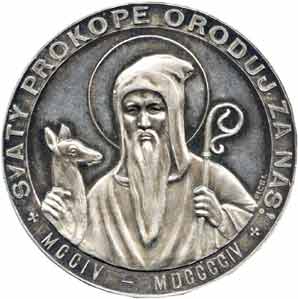                                                     farnost sv. Prokopa                                                        ve Vamberku                                                                                               říjen  2020     	                                                                         ZPRÁVIČKY  Č. 10Světice měsíce	Faustina Kowalska – řeholnice, svátek 5. října. Narodila se v roce 1905 jako Helena v polském Glogowci v pořadí třetí z deseti dětí manželů Stanislava a Mariany Kowalských.  Rodina žila velmi skromně, Helenka pořádala domácí pobožnosti, když nemohli všichni z rodiny na nedělní bohoslužbu do sousední vesnice. Od dětství toužila po hlubším životě s Pánem. Po delších peripetiích spojených s nesouhlasem rodičů vstoupila k sestrám Božího milosrdenství ve Varšavě. Zažila mystické vidění očistce. Podle zjevení Pána Ježíše namalovala dnes známý obraz Božího Milosrdenství s nápisem Ježíši důvěřuji Ti, kde z Ježíšova srdce tryskají dva prameny. Působila v několika místech po celém Polsku. Onemocněla tuberkulózou a zemřela v roce 1938. K jejímu svatořečení Janem Pavlem II. došlo roku 2000.Počtvrté pěšky na Homol	Na začátku září jsme se znovu vydali k Panně Marii Bolestné na Homol. V osm hodin sraz u vambereckého farního kostela. Pan farář žehná několika poutníkům (nejdál to k nám měli manželé Kubíčkovi z Letohradu) a vybízí každého, ať přidá svůj úmysl, se kterým poputuje. Počasí příjemné, slunečné, větřík pofukuje, jde se dobře. Tentokrát bez doprovodného vozidla pana Šuterika, občerstvení je připraveno v cíli. Dveře Hostince u Karla IV. v Záměli zůstaly letos uzavřeny. Zato jsme rádi přijali pozvání bývalé zámělské starostky paní Marie Trejtnarové na vynikající bábovku. Obsypané větve jabloní okolo naší cesty. Pod Velešovem se přidává Jirka Král a doplňuje počet poutníků na apoštolských dvanáct. Slunce svítí, ale les poskytuje příjemný stín. Nejhezčí pohled na homolský kostelík při opuštění lesa nad Lhotami. Závěrečné stoupání na kopec. Setkání s dalšími poutníky, kteří přicestovali autem nebo na kole. Poděkování v kostele před oltářem za absolvování cesty. Mše svatá jako vyvrcholené dnešního putování. Tradiční společné foto u hřbitovní brány. Všichni jsou zváni na malé občerstvení, které vždy přichystá pan farář. Začínají se sjíždět auta s hosty na blížící se svatební obřad. Loučení a odjezd domů, přání, ať se zase za rok můžeme sejít na tomto milém místě. Bohu díky! Novokněžské požehnání	Při bohoslužbách o první zářijové neděli jsme v našich kostelích mohli přivítat P. Piotra Antkiewicze, novokněze, který působí v Litomyšli. Celebroval mše svaté a na závěr udělil přítomným své novokněžské požehnání. Bože, provázej tohoto svého služebníka, ať je dobrým pastýřem svým farníkům!Ohlasy poutního zájezdu ke svaté Zdislavě    V sobotu 19.září farníci z Vamberka a okolí odjížděli ráno v 6 hodin ve zcela zaplněném autobuse na pouť do Jablonného v Podještědí. Město velice pěkné, upravené. Naším cílem byla návštěva dominanty města, krásné baziliky sv. Zdislavy.    V 10 hodin jsme se zúčastnili mše, kterou celebrovali společně tamní dominikánský kněz a náš pan farář Pawel Nowatkowski. Potom následovala komentovaná prohlídka chrámem a podzemím, kde je umístěna hrobka svaté Zdislavy. Vše krásně, s pietou upravené.    Po výborném obědě jsme se pěšky vydali podél rybníka ke Zdislavině studánce s empírovým altánkem. Výborná voda.  Mnozí pokračovali lesní cestou ke hradu Lemberk, asi 1,5 km vzdáleném od studánky. Prohlédli jsme si nádvoří, mladí vyběhli na věž. Na prohlídku uvnitř nebyl už čas, ale i tak, velmi pěkné.      O půl páté jsme odjeli - potěšeni - poučeni, domů. Pomáhalo nám i krásné, slunné počasí. Ale ještě nás čekala jedna zastávka, Kryštofovo Údolí, orloj, zhotovený z trafostanice v r.2006. Též hojně navštěvovaný.     Tento kraj je krásný, lesnatý, moc se nám tam líbilo. Prostě, všechno bylo tak, jak jsme si přáli.Vřelý dík patří organizátorům této podařené akce.  Díky, díky, díky.Jana KostkováPro mne letošní farní pouť byla výjimečná z několika důvodů. Jedním je i moje cestovatelská nátura poznávat nové, krajiny, památky apod. a popřípadě se vracet tam, kde genius loci zůstává trvale zapsán v mém srdci.Aniž bych tušila, tak jsem si mohla splnit svoje předsevzetí z minulého roku se vrátit do Jablonného v Podještědí. Učarovala mně jak Bazilika minor. sv. Zdislavy a sv. Vavřince ale hlavně posleství sv. Zdislavy, které je platné napříč dějinami, nehledě na politická uspořádání.	V bazilice byla mše svatá s naším panem farářem a otcem dominikánů, který nás později provázel svým výkladem. Náš mladý varhaník pan Radek Janko hrál a zpíval celým srdcem plně vyjádřil naše pocity, že hudba i zpěv je lékem na trápení duše.  Navštívili jsme i kryptu s mramorovým sarkofágem sv. Zdislavy. Dověděli jsme se mnoho zajímavého o kostele, který byl založen v 13. století sv. Zdislavou a jejím manželem. Pro kulturní a duchovní rozvoj kraje pozvala bratry dominikány a založila tu klášter a špitál. Barokní podoba na základech původního gotického kostela je stavbou podle plánu vídeňského císařského architekta Jana Lukáše Hildebranda. 	Můj obdiv patří nezměrné pokoře, píli, víře, pracovitosti této světice, jak za svůj poměrně krátký život dokázala proměnit svoje dary ve prospěch potřebných. Což v konečném důsledku vede k zamyšlení, jak to máme my osobně. Dle mého se navíc v této „moderní době“ vytrácejí tradiční hodnoty soužití – mám na mysli především funkční i fungující rodinu a Ona /sv. Zdislava/ je takovou zárukou vyslyšení našich proseb, protože morální krize a genderová politika tradicím nepřeje, zdá se mi úplně zvrácená. V minulých časech vždy rodina byla malým světem tvořeným velikou láskou. Proto věřím, že naše dovezené a předložené prosby „bude řešit“ aby byly v souladu s plánem Božím. 	Po prohlídce jsme spěchali na zajištěný oběd. Následoval výšlap ke studánce Zdislavy krásným prostředím okolo rybníčka a lesními pěšinami. Osvěženi lahodnou studenou vodou po krátkém odpočinku a požehnáním pana faráře se někteří vypravili vzhůru na hrad Lemberk sídlo Markvarticů a rytíře Havla, jejího manžela. Počasí nám bylo nakloněno a sluníčko svými paprsky dodávalo sil ke zdolání cesty vzhůru.	Další poutní zastávkou bylo Kryštofovo Údolí nedaleko Chrastavy, kde jsme obdivovali Chaloupkův orloj. Orloj vznikl přestavbou staré trafostanice. Součástí je 22 řezbovaných figur. 18 z nich je pohybových. Duchovním otcem orloje je Martin Chaloupka. Někteří vzpomínali i na povodeň roku 2010, kdy zdejší kraj devastovala povodeň velikých rozměrů.Cestou autobusem jsme si popovídali se spolupoutníky, tradičně se pomodlili růženec, zazpívali několik písní. Vraceli jsme se ve zdraví a s nevšedními zážitky domů i díky bezpečné jízdě našeho pana řidiče a organizátorům, kteří měli s námi trpělivost.Letošní pouť skončila – ať žije další pouť v roce 2021 - řečeno s klasikem!       Marie TrejtnarováPředposlední zářijovou sobotu se vamberecká farnost v čele s P. Pawlem vydala na pouť do Jablonného v Podještědí k patronce rodin sv. Zdislavě.Přestože se odjíždělo autobusem ráno ještě za tmy, nálada všech poutníků byla radostná a   cesta (vcelku daleka) byla vlastně krátká, protože nám ji vyplnila modlitba a zpěv. Na místo jsme dorazili s předstihem, a tak jsme v krásné bazilice sv. Zdislavy a sv. Vavřince ještě poděkovali za šťastný příjezd modlitbou sv. růžence.V 10 hodin o. Pavel s o. dominikánem Štěpánem (řád čítá čtyři bratry a jejich klášter je součástí komplexu) sloužili mši sv., ke které krásně hrál varhaník Radek. Všichni jsme sv. Zdislavu za naše rodiny prosili, žádali o přímluvu, či pomoc, nebo děkovali za dary, kterých se nám v rodinách dostalo....Po nákupu v klášterním obchůdku nás otec dominikán fundovaně seznámil s historií baziliky a životem sv. Zdislavy a provedl nás klášterem a kryptou pod kostelem, kde spočívají její ostatky.V poledne byl pro nás v restauraci připraven báječný oběd, po kterém jme se vydali ke studánce sv. Zdislavy, krátce se pomodlili, napili a omyli svatou vodou, a pokračovali nahoru k hradu Lemberk, kde se točil film Poslední aristokratka.Na parkovišti dole na nás pak už čekal pan řidič s autobusem, ještě zastávka v blízkém Kryštofově Údolí. kde je orloj sestrojený na trafostanici, společné focení a pak už se doopravdy jede domů.Modlitbou a zpěvem k Panně Marii děkujeme za krásnou pouť a společně prožitý čas.Velky dík patří panu faráři, paní katechetce a také panu řidiči. Už teď se těšíme na příští pouť - a dokonce víme, kam to bude! Zbývá už jen to podstatné - BOHU DÍKY !!!!        Ludmila Kadavá